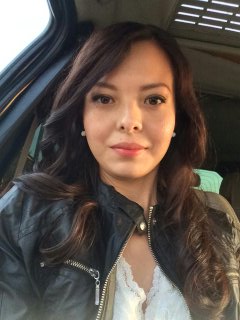 Сынып: 7Сабақтың тақырыбы: TV programmsОқу мақсаттары: 7.1.1.1  Use speaking and listening skills to solve problems creativelyand cooperatively in groups;7.2.2.1  Understand with little support most specific information inextended talk on a limited range of general and curricular topics7.3.4.1  Respond with some flexibility at both sentence and discourselevel to unexpected comments on a growing range of general andcurricular topics;7.3.3.1  Give an opinion at discourse level on a growing range ofgeneral and curricular topics;Сабақ мақсаттары:All learners will be able to provide responds to a variety of questions;say their point of view in conversations and discussions;identify facts and details in extended talks with little supportСабақ барысы:Greeting.Organization moment. Students greets with the teacherStudents respond to the warm up questions Warm-up:Teacher organizes the warm up on the platform “Wordwall”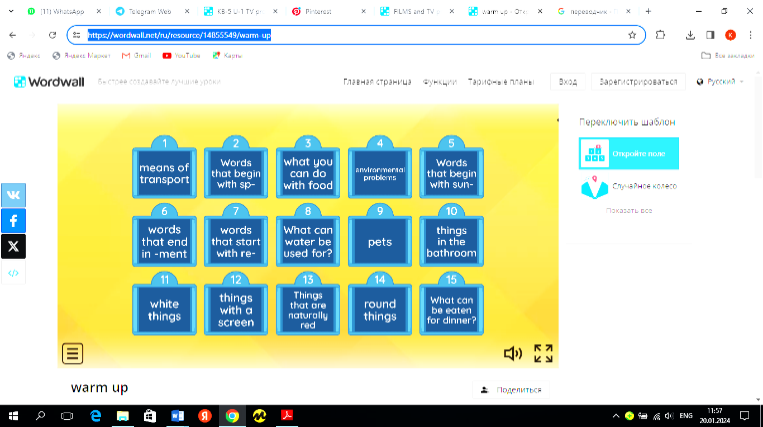 Guessing the theme.Teacher asks students to watch the video to guess the theme of the lesson Teacher explains the learning objectives to the class. Teacher divide the class into two groups by random cards. Students watch the video in the whole class to guess the theme of the lesson. Students divide into two groups by random cardsTeacher asks student to listen to the recording , repeat after the teacher one by one and chorally, then make sentences about their likes\dislikes:Students repeat after the teacher the new vocabulary one by one and chorally. Students answer the teachers questionsI enjoy watching comedy shows….Descriptor:  A learner -make a grammatically correct sentence about their likes or dislikes; (1 point)Task 1. Matching. (I) Students should guess the TV programmes by using the APP Word wall.Teacher sends the link of the task to the students on the platform “Word wall” https://wordwall.net/ru/resource/26140539/english/types-of-tv-programmes-unit-31  PPT 6Descriptor: a learner - matches the correct TV programme;1 point(P)  Task 2. Pair work. Ask and answer. Students work in pairs. They ask and answer to the questions on the slide. PPT7Teacher asks students to ask and answer the following questions.How often do you watch these kinds of TV programmes?Which of the following do you enjoy watching on TV?Descriptor: A learner- provides the reply to pairs question intelligibly;(1point)Task 3. Quiz time! PPT8https://wordwall.net/ru/resource/28208230/tv-programmesTeacher asks student do the quiz on the platform “Word wall. Student work individually. Student should match the TV programmes with their definitions correctly.Descriptor: A learner- matches words with the definitions correctly;(1point) (I) Task 4. Individual work. Student work individually. They listen to the recording. Choose the correct work Listen and circle the correct answer. PPT9https://english-practice.net/practice-listening-english-exercises-for-b1-television/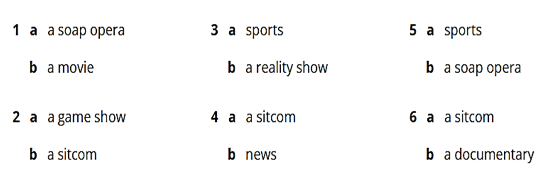 Descriptor A learner-listens to the recording intelligibly;• chooses the right answer according to the talk. (2 points)G) Task 5. Write and say.Teacher organize the task by the “Film tape” strategy. Student work in groups. They have to write the type of the TV programme next to the picture and describe them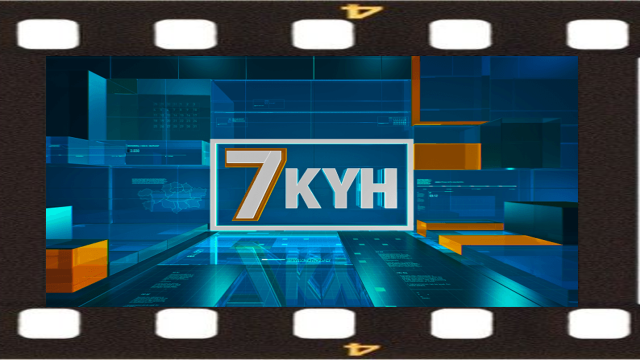 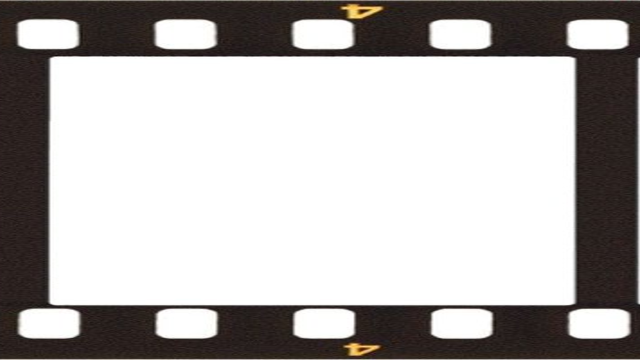 Descriptor: A learners-write correct TV programme next to the picture;-proof their answers by describing the type of programmes;(2points)Differenciation: stronger students give them definitions and descrime each programme, weaker students provide only types of the TV programmes; Task 6. (P). Use the adjectives to discuss TV programmes, as in the example. Students work in pairs. Make a dialogue as in the example and use given adjectives; S1: What do you think of documentaries?S2: I find them boring. I prefer police dramas.S1: What do you like to watch?S2: I like watching comedies.Descriptor: A learner- Provides the discussion as in the example with pairs intelligibly;-uses given adjectives correctly in their speech; (2 points)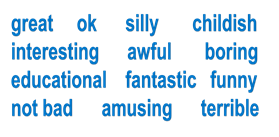 Feedback\ Reflection. PADLET online board platform 1. Write your favourite TV program.2. What have you learned from the lesson?3. How many scores have you gotten?Students provide their feedback on the PADLET platform Students reflects the lesson. 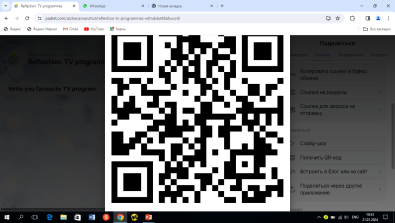 Teacher motivates students with different phrases Student count and send their scores to the teacher to online board padlet.Home task: Write a short essay about your favourite TV programe.Зейнуллина Жемис Бахтыгереевна,Ағылшын тілі пәні мұғаліміБҚО, Жәнібек ауданы Жәнібек ауылы «№1 мектеп – лицейі»